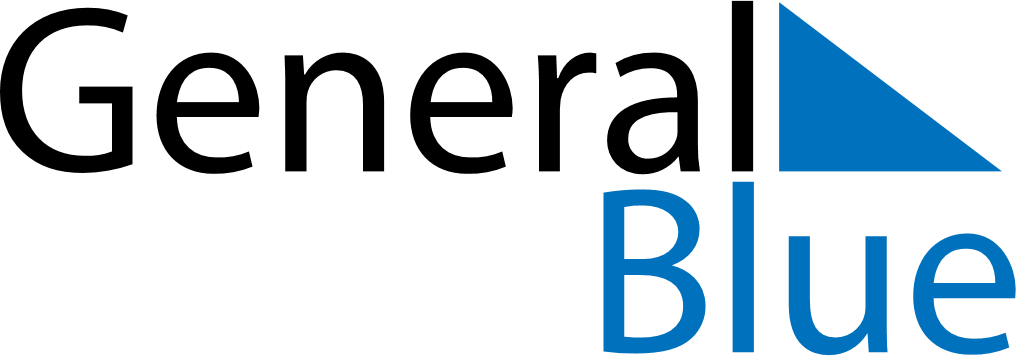 Meal PlannerJanuary 5, 2026 - January 11, 2026Meal PlannerJanuary 5, 2026 - January 11, 2026Meal PlannerJanuary 5, 2026 - January 11, 2026Meal PlannerJanuary 5, 2026 - January 11, 2026Meal PlannerJanuary 5, 2026 - January 11, 2026Meal PlannerJanuary 5, 2026 - January 11, 2026Meal PlannerJanuary 5, 2026 - January 11, 2026Meal PlannerJanuary 5, 2026 - January 11, 2026MondayJan 05TuesdayJan 06WednesdayJan 07ThursdayJan 08FridayJan 09SaturdayJan 10SundayJan 11BreakfastLunchDinner